10 января 2020 г.№ 1КАРАРПОСТАНОВЛЕНИЕОб утверждении тарифов по жилищно-коммунальным услугам, предоставляемым населению на территории Алькеевского муниципального района на 2020 годВ соответствии с Жилищным кодексом Российской Федерации,  Постановлением Кабинета Министров Республики Татарстан от 19 февраля 2010 г.   №85 «О мерах по повышению эффективности системы защиты прав и интересов населения при предоставлении жилищных и коммунальных услуг»  и  Постановления Кабинета Министров Республики Татарстан от 09.04.2010 г. №250 «О мерах по повышению качества оказываемых населению жилищных и коммунальных услуг и обоснованности размера платы на них» Исполнительный комитет Алькеевского муниципального района ПОСТАНОВЛЯЕТ:Утвердить с 01.01.2020 по 30.06.2020 и 30.06.2020 по 31.12.2020 года:- тарифы на жилищные услуги населению Базарно-Матакского сельского поселения Алькеевского муниципального района (Приложение №1);2. Опубликовать настоящее постановление в районной газете «Алькеевские вести».3. Контроль за  исполнением настоящего постановления возложить на начальника отдела инфраструктурного развития Исполнительного комитета Алькеевского муниципального района А.К. Гарипова.Руководитель Исполнительного комитетаАлькеевского муниципального района                                   И.В.Юсупов                                                                                     Приложение №1к постановлениюИсполнительного комитетаАлькеевского муниципального района«___»_________2020 г. №____Тарифы на жилищные услуги населению Базарно-Матакского сельского поселения Алькеевского муниципального районаРЕСПУБЛИКА ТАТАРСТАНИСПОЛНИТЕЛЬНЫЙ КОМИТЕТ АЛЬКЕЕВСКОГОМУНИЦИПАЛЬНОГО РАЙОНА422870, С.Базарные Матаки, ул.С.Крайнова,д.56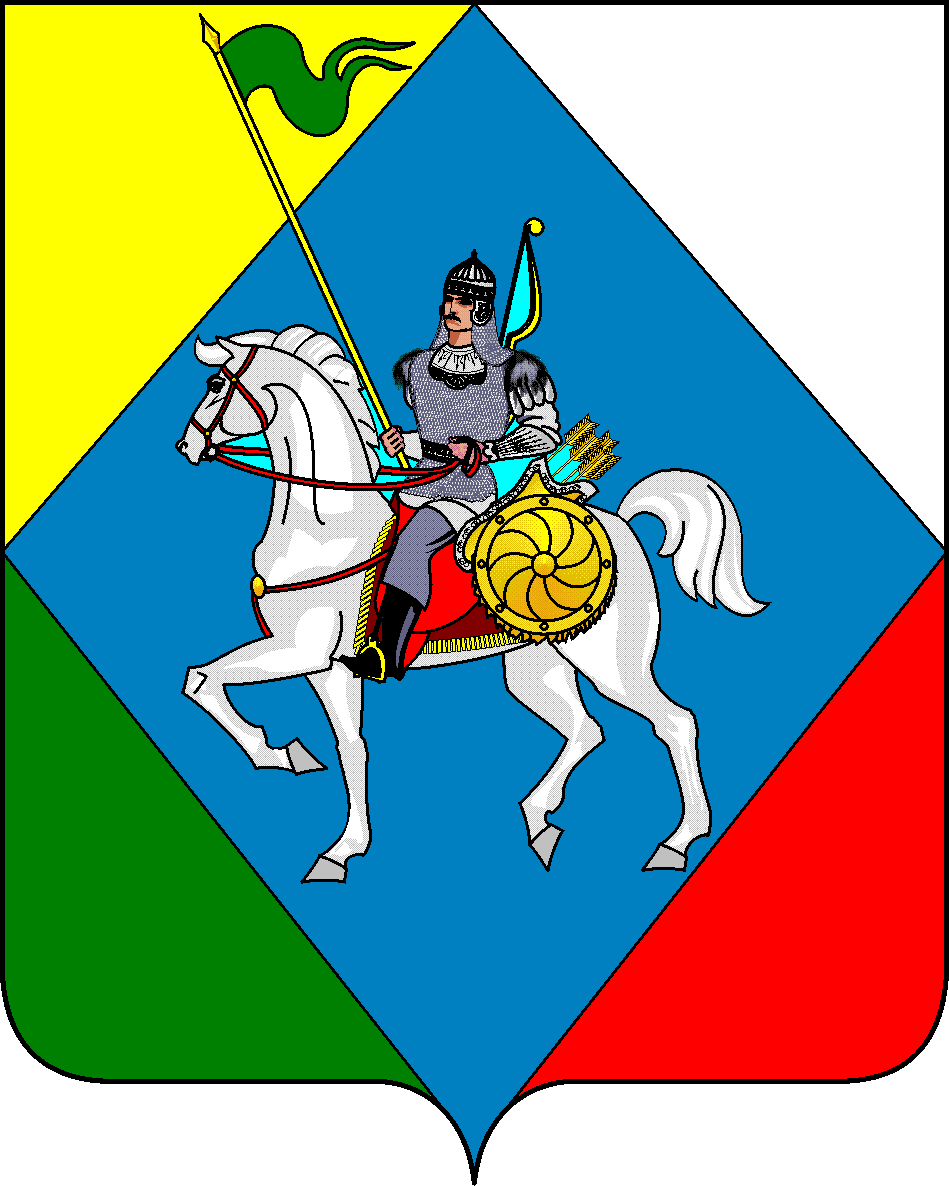 ТАТАРСТАН РЕСПУБЛИКАСЫӘЛКИМУНИЦИПАЛЬ РАЙОНЫБАШКАРМА КОМИТЕТЫ 422870, РТ БазарлыМатакавылы, С.Крайнов ур.,56Телефон: (84346) 20-0-26, факс: (84346) 21-7-60. E-mail: alkay@tatar.ru, сайт: www.alkeevskiy.tatarstan.ru.Телефон: (84346) 20-0-26, факс: (84346) 21-7-60. E-mail: alkay@tatar.ru, сайт: www.alkeevskiy.tatarstan.ru.Телефон: (84346) 20-0-26, факс: (84346) 21-7-60. E-mail: alkay@tatar.ru, сайт: www.alkeevskiy.tatarstan.ru.№ п/пНаименование платежаЕдиница измеренияУслугиТариф заединицуизмеренияуслуги  с 01.01.2020 по 30.06.2020(в рублях)Тариф за единицу измерения услуги с  30.06.2020 по 31.12.2020  в рублях)123451Управление жилищным фондомкв.м. общей площадижилого помещения в месяц1,792,152Содержание двора, в т.ч мусорных контейнеровкв.м. общей площадижилого помещения в месяц0,930,943Текущий ремонт жилого зданиякв.м. общей площадижилого помещения в месяц2,032,14Текущий ремонт и содержание внутридомовых инженерных:кв.м. общей площадижилого помещения в месяц4- водопроводно-канализационных сетей;кв.м. общей площадижилого помещения в месяц0,950,964- сетей газоснабжения;кв.м. общей площадижилого помещения в месяц0,290,34- сетей электроснабжения.кв.м. общей площадижилого помещения в месяц0,940,954- жидких бытовых отходов, оборудованных местной канализацией (выгребом)с человека в месяц40,5941,85Капитальный ремонт жилого зданиякв.м. общей площадижилого помещения в месяц5,855,856За пользование жилым помещением (платы за наем)кв.м. общей площадижилого помещения в месяц5,205,857Дезинсекция, дератизациякв.м. общей площадижилого помещения в месяц0,170,18